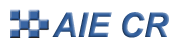 Exhibition section of the INNOVATION 2015Instruction for exhibitorsTerm of Exhibition section of the INNOVATION 2015December 1, 2015 – December 4, 2015Within the framework of the Exhibition section of the INNOVATION 2015, organised in the Czech Association of Scientific and Technical Societies building (hereafter CASTS building; address Novotného lávka 5, Prague 1), prototypes, functional models and scheme of technological processes should be presented as exponates.Costs of one exhibition space including roll-up placement is 1 000,- CZK (members of AIE CR r.a. at 500,- CZK) for duration of Exhibition section of the INNOVATION 2015.Delivery and assembly of exponates, roll-ups and other information materials: Monday, November 30, 2015 at the time from 9 a.m. till 4 p.m.In ground floor of the CASTS building will be detailed plan and location of individual exhibitors on every floor.CAST building opening time: daily from 7 a.m. till 6 p.m.Requests to be listed in the brochure INNOVATION 2015 Exhibitors: To send to e-mail address halada@aipcr.cz as max. six lines characteristics of company (organisation) in both Czech and English languages including important contact information: name of company/organisation, address, phone number, e-mail address and website at least by November 13, 2015.Exhibitors, who want to use a special option to present their results situated in an exhibition space and to be published in the brochure INNOVATION 2015 Exhibitors and on our website, please to inform us on time of your presentation and/or requirement for networking arrangement.The official Exhibition opening takes place on Tuesday December 1, 2015 at 4.00 p.m. in the exhibition space of the CASTS building (4th floor).Closing of the Exhibition is scheduled on December 5, 2014 at 1 p.m. Disassembly of exhibited exponates, roll-ups and other information materials and their taking away: Friday, December 4, 2015 at the time from 1 p.m. till 3 p.m.Services and support for the Exhibition section are provided by Mr. Svatopluk Halada: phone: +420 221 082 274; e-mail: halada@aipcr.cz Other relevant information is possible also to find in the INNOVATION 2015 Programme brochure and on website www.aipcr.cz